GMINNA BIBLIOTEKA PUBLICZNA W DAMNICY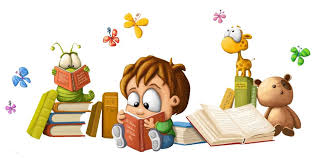 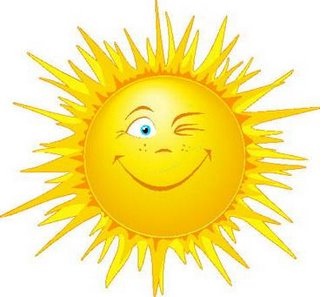 W WAKACJE CZYNNA:PONIEDZIAŁEK               900  - 1600  WTOREK                         1200  - 2000  ŚRODA                               900  - 1600  CZWARTEK                      900  - 1600  PIĄTEK                              900  - 1600  W SOBOTY NIECZYNNAKontakt :tel. 59 8112818e-mail: biblioteka.w.damnicy@wp.plstrona internetowa:    damnica.naszabiblioteka.com